Valsts sabiedrība ar ierobežotu atbildību“Nacionālais rehabilitācijas centrs “Vaivari””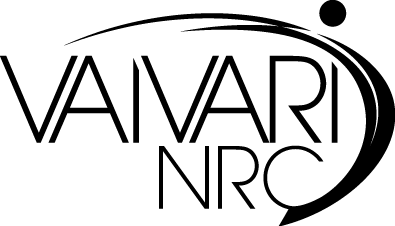 Vienotais reģistrācijas Nr. 40003273900Asaru prospekts 61, Jūrmala, LV - 2008Tālrunis: 67766122 vai 67766124, : 67766314E-pasts: info@nrc.lvAPSTIPRINĀTSVSIA „Nacionālais rehabilitācijas centrs „Vaivari””Preču un pakalpojumu iepirkumu komisijas tehniskajām, saimnieciskajām un administratīvajām vajadzībām2018.gada 26.marta sēdē, Nr.1VSIA „Nacionālais rehabilitācijas centrs „Vaivari””Vienotais reģistrācijas Nr.40003273900Asaru prospekts 61, Jūrmala, LV - 2008ATKLĀTA KONKURSA“Apkures kokskaidu granulu piegāde”Identifikācijas numurs VSIA NRC VAIVARI 2018/09Jūrmala2018.gadsA. Vispārīgā informācija	Iepirkuma identifikācijas (ID) numurs	VSIA NRC Vaivari 2018/09 	Pasūtītājs un iepirkuma procedūraPasūtītājsIepirkuma procedūra saskaņā ar Publisko iepirkumu likumu (turpmāk tekstā - PIL) ir atklāts konkurss (turpmāk tekstā – Iepirkums), kuru organizē un realizē ar valsts SIA „Nacionālais rehabilitācijas centrs „Vaivari”” valdes priekšsēdētājas 2018.gada 23.janvāra rīkojumu Nr.1-3/4 apstiprinātā iepirkumu komisija tehniskajām, saimnieciskajām un administratīvajām vajadzībām (turpmāk tekstā – Komisija).	Iepirkuma mērķisPiegādes līguma noslēgšana ar apkures kokskaidu granulu (turpmāk tekstā – Preču) piegādātāju, lai plānotajā iepirkuma termiņā Preču piegādātājs nodrošinātu Pasūtītājam nepieciešamo Preču piegādi par Iepirkumā piedāvātajām cenām.Pretendents Pretendents – var būt fiziskā vai juridiskā persona, šādu personu apvienība jebkurā to kombinācijā, kas attiecīgi piedāvā tirgū sniegt pakalpojumus un kura ir iesniegusi piedāvājumu (turpmāk tekstā – Pretendents).Iespējas iepazīties ar konkursa nolikumu un saņemt toPasūtītājs nodrošina brīvu un tiešu elektronisku pieeju konkursa dokumentiem un visiem papildus nepieciešamajiem dokumentiem, sākot ar konkursa izsludināšanas brīdi.Konkursa dokumenti ir pieejami brīvi un bez maksas. Ieinteresētie piegādātāji tos var saņemt sākot ar konkursa izsludināšanas brīdi līdz piedāvājumu iesniegšanas termiņa beigām:pasūtītāja mājaslapā http://www.nrcvaivari.lv  sadaļā "Publiskie iepirkumi";Elektronisko iepirkumu sistēmas e-konkursu apakšsistēmā.Papildu informācijas sniegšana un grozījumi konkursa dokumentosJa piegādātājs ir laikus pieprasījis papildu informāciju par iepirkuma procedūras dokumentos iekļautajām prasībām, Pasūtītājs to sniedz piecu darbdienu laikā, bet ne vēlāk kā sešas dienas pirms pieteikumu un piedāvājumu iesniegšanas termiņa beigām. Papildu informāciju Pasūtītājs nosūta piegādātājam, kas uzdevis jautājumu, un vienlaikus ievieto šo informāciju Pasūtītāja mājaslapā internetā, kurā ir pieejami konkursa dokumenti, norādot arī uzdoto jautājumu.Ja Pasūtītājs izdarījis grozījumus konkursa dokumentos, tas ievieto informāciju par grozījumiem mājaslapā internetā, kurā ir pieejami šie dokumenti, ne vēlāk kā dienu pēc tam, kad paziņojums par izmaiņām vai papildu informācija iesniegta Iepirkumu uzraudzības birojam publicēšanai.Piedāvājumu iesniegšanas vieta, datums, laiks un kārtībaPiedāvājumu iesniegšanas vieta: Elektronisko iepirkumu sistēmas e-konkursu apakšsistēmaPiedāvājumus var iesniegt: līdz 2018. gada 11.maijā plkst. 10.00. Piedāvājumu iesniegšanas kārtība: piedāvājumus var iesniegt, sākot ar dienu, kad paziņojums par līgumu ir publicēts IUB mājaslapā;Ārpus Elektronisko iepirkumu sistēmas e-konkursu apakšsistēmas un/vai pēc noteiktā termiņa iesniegtie piedāvājumi tiks atzīti par neatbilstošiem nolikuma prasībām.Prasības attiecībā uz piedāvājuma iesniegšanu un noformējumuPretendenti sagatavo un iesniedz piedāvājumu saskaņā ar konkursa nolikumā izvirzītajām prasībām.Pretendents iesniedz vienu piedāvājuma variantu par visu iepirkuma priekšmeta apjomu.Piedāvājums jāiesniedz elektroniski Elektronisko iepirkumu sistēmas e-konkursu apakšsistēmā, ievērojot šādas pretendenta izvēles iespējas:izmantojot Elektronisko iepirkumu sistēmas e-konkursu apakšsistēmas piedāvātos rīkus, aizpildot minētās sistēmas e-konkursu apakšsistēmā šī iepirkuma sadaļā ievietotās formas;elektroniski aizpildāmos dokumentus elektroniski sagatavojot ārpus Elektronisko iepirkumu sistēmas e-konkursu apakšsistēmas un tos attiecīgi pievienojot atbilstoši noteiktajām prasībām (šādā gadījumā pretendents ir atbildīgs par aizpildāmo formu atbilstību dokumentācijas prasībām un formu paraugiem);elektroniski sagatavoto piedāvājumu šifrējot ārpus Elektronisko iepirkumu sistēmas e-konkursu apakšsistēmas ar trešās personas piedāvātiem datu aizsardzības rīkiem un aizsargājot ar elektronisku atslēgu un paroli (šādā gadījumā pretendents ir atbildīgs par aizpildāmo formu atbilstību dokumentācijas prasībām un formu paraugiem, kā arī dokumenta atvēršanas un nolasīšanas iespējām)Piedāvājums sastāv no atsevišķiem elektroniski sagatavotiem un parakstītiem dokumentiem:Pieteikums dalībai atklātā konkursā (aizpildīts nolikuma 2.pielikums); Pretendenta atlases dokumenti(nolikuma 15.punktā norādītie dokumenti);Tehniskā specifikācija /tehniskais piedāvājums (aizpildīts nolikuma 1.pielikums); Finanšu piedāvājums (aizpildīts nolikuma 6.pielikums ); Piedāvājuma nodrošinājumu (jāiesniedz dokumenta oriģināls Pasūtītājam līdz piedāvājumu atvēršanas sanāksmei Jūrmalā, Asaru prospekts 61).Pretendents piedāvājuma noformēšanā ievēro Elektronisko dokumentu  likumā un Ministru kabineta 2005. gada 28. jūnija noteikumos Nr. 473 “Elektronisko dokumentu izstrādāšanas, noformēšanas, glabāšanas un aprites kārtība valsts un pašvaldību iestādēs un kārtība, kādā notiek elektronisko dokumentu aprite starp valsts un pašvaldību iestādēm vai starp šīm iestādēm un fiziskajām un juridiskajām personām” noteiktās prasības attiecībā uz elektronisko dokumentu, kā arī drukātas formas dokumentu elektronisko kopiju noformēšanu un to juridisko spēku. Pretendents ir tiesīgs apliecināt visus  piedāvājumā  esošos atvasinātos dokumentus un tulkojumus, iesniedzot vienu kopēju apliecinājumu, kas attiecas uz visiem atvasinātajiem dokumentiem un tulkojumiem.Piedāvājuma dokumenti jāsagatavo latviešu valodā. Ārvalstu publisko reģistru izsniegtie apliecinājumu dokumenti var tikt iesniegti svešvalodā ar pievienotu pretendenta apliecinātu tulkojumu latviešu valodā. Par dokumentu tulkojuma atbilstību oriģinālam atbild pretendents.Piedāvājuma dokumentiem jābūt skaidri salasāmiem, bez labojumiem, lai izvairītos no jebkādām šaubām un pārpratumiem, kas attiecas uz vārdiem un skaitļiem, un bez iestarpinājumiem, izdzēsumiem vai matemātiskām kļūdām.Piedāvājums elektroniski jāparaksta pretendenta pārstāvēttiesīgajam vai pilnvarotajam pārstāvim (pievienojot pilnvaru pretendenta atlases dokumentu daļā). Pilnvarā precīzi jānorāda pilnvarotajam pārstāvim piešķirto tiesību un saistību apjoms. Ja piedāvājumu iesniedz personu apvienība jebkurā to kombinācijā, piedāvājumā norāda tās pilnvaroto pārstāvi ar tiesībām elektroniski parakstīt visus ar šo iepirkumu saistītos dokumentus. Pilnvarojums pārstāvēt personu apvienību ir jāparaksta katras personu apvienībā iekļautās personas pārstāvēttiesīgajam vai pilnvarotajam pārstāvim.Pirms nolikuma 7.2.punktā noteiktā piedāvājuma iesniegšanas termiņa beigām pretendents ir tiesīgs grozīt vai atsaukt iesniegto piedāvājumu, izmantojot attiecīgos Elektronisko iepirkumu sistēmā pieejamos rīkus.Izziņas un citus dokumentus, kurus PIL noteiktajos gadījumos izsniedz Latvijas kompetentās institūcijas, komisija pieņem un atzīst, ja tie izdoti ne agrāk kā 1 (vienu) mēnesi pirms iesniegšanas dienas, bet ārvalstu kompetento institūciju izsniegtās izziņas un citus dokumentus komisija pieņem un atzīst, ja tie izdoti ne agrāk kā 6 (sešus) mēnešus pirms iesniegšanas dienas, ja izziņas vai dokumenta izdevējs nav norādījis īsāku tā derīguma termiņu.Piedāvājumu atvēršanas vieta, datums, laiks un kārtībaPiedāvājumu atvēršanas vieta: NRC "Vaivari" 5. stāva 505. telpā, adrese: Asaru prospekta 61, Jūrmala, 2018. gada 11.maijā plkst. 10.00. Piedāvājumu atvēršanas sanāksme ir atklāta. Iesniegto piedāvājumu atvēršanas procesam var sekot līdzi tiešsaistes režīmā Elektronisko iepirkumu sistēmas e-konkursu apakšsistēmā.Iepirkuma kontaktpersonaPiedāvājuma nodrošinājumsLai pasūtītājs nodrošinātos pret pretendenta iespējamo rīcību, kas var apdraudēt konkursa mērķa sasniegšanu, visiem konkursa pretendentiem ir jāiesniedz piedāvājuma nodrošinājums.Pretendents piedāvājuma nodrošinājumu ir tiesīgs iesniegt kā bankas garantiju vai apdrošināšanas polisi.Iesniedzot piedāvājuma nodrošinājumu kā apdrošināšanas polisi vai bankas garantiju, pretendentam jāņem vērā, ka apdrošināšanas polisē vai bankas garantijā ir jābūt norādītam konkursa nosaukumam un identifikācijas numuram, piedāvājuma nodrošinājuma apmēram un norādei, ka apdrošinājuma vai garantijas devējs pēc pasūtītāja rakstveida pieprasījuma izmaksā pasūtītājam piedāvājuma nodrošinājumu, ja iestājies kāds no konkursa nolikuma 11.8. apakšpunktā noteiktajiem gadījumiem.Pretendents drīkst iesniegt piedāvājuma nodrošinājumu arī kā naudas summas iemaksu pasūtītāja kontā. Pasūtītāja konts piedāvājuma nodrošinājuma summas iemaksai: SEB banka, konta Nr.LV13 UNLA 0010 0003 6010 1. Veicot iemaksu pasūtītāja kontā, jānorāda maksājuma mērķis: "Apkures kokskaidu granulu piegāde", identifikācijas Nr. VSIA NRC "Vaivari" 2018/09.Piedāvājuma nodrošinājuma apmērs ir noteikts EUR 2 000.00 (divi tūkstoši  euro, 00 centi).Piedāvājuma nodrošinājumam ir jābūt spēkā un izpildāmam no piedāvājumu atvēršanas brīža līdz īsākajam no šādiem termiņiem:6 mēneši, skaitot no piedāvājuma atvēršanas dienas;līdz iepirkuma līguma noslēgšanai.Nodrošinājuma devējs izmaksā pasūtītājam piedāvājuma nodrošinājuma summu (gadījumos, kad nodrošinājums ir iesniegts kā bankas garantija vai apdrošinājuma polise) vai iemaksātā nodrošinājuma naudas summa netiek atgriezta (gadījumos, kad nodrošinājums iemaksāts ar naudas pārskaitījumu), ja:pretendents atsauc savu piedāvājumu, kamēr ir spēkā piedāvājuma nodrošinājums;pretendents, kuram piešķirtas iepirkuma līguma slēgšanas tiesības, neparaksta iepirkuma līgumu pasūtītāja noteiktajā termiņā.Pretendentiem piedāvājuma nodrošinājums jāiesniedz Pasūtītājam līdz piedāvājumu atvēršanas sanāksmei. Nolikuma 7.2.apakšpunktā minētā nodrošinājuma veida – naudas summas iemaksas gadījumā, jāiesniedz maksājuma uzdevums, nodrošinājuma veida - apdrošināšanas polises vai bankas garantijas gadījumā, attiecīgā dokumenta oriģināls. Iesniegšanas vieta – pasūtītāja juridiskā adrese Jūrmala, Asaru prospekts 61, 701.kabinets, darba dienās no plkst. 9:00 – 16:00.Nodrošinājuma – apdrošināšanas polises gadījumā, apdrošināšanas prēmijai jābūt samaksātai uz piedāvājuma iesniegšanas brīdi, kopā ar apdrošināšanas polisi iesniedzams samaksu apliecinoša dokumenta oriģināls.Pēc piedāvājuma nodrošinājuma derīguma termiņa beigām vai iepirkuma līguma spēkā stāšanās, piedāvājuma nodrošinājumu atgriež pretendentam sekojošā kārtībā:Bankas garantiju un apdrošināšanas polisi pretendentam nosūtot pa pastu;piedāvājuma nodrošinājums - naudas summas iemaksa pasūtītāja norādītajā kontā –atmaksājot pretendentam 10 (desmit) darba dienu laikā no 11.7.apakšpunktā noteiktā nosacījuma iestāšanās brīža.B. Informācija par iepirkuma priekšmetuIepirkuma priekšmetsIepirkuma priekšmets ir apkures kokskaidu granulu piegāde Pasūtītāja vajadzībām, atbilstoši šīs Iepirkumu procedūras nolikumam un tā tehniskajai specifikācijai (nolikuma pielikums Nr.1).Iepirkuma priekšmets nav sadalīts daļās un Pretendents drīkst iesniegt vienu piedāvājuma variantu par visu iepirkuma priekšmeta apjomu saskaņā ar tehniskajā specifikācijā (nolikuma 2.pielikums) noteikto.Iepirkuma priekšmeta CPV kods: 09111400-4 (Koksnes kurināmais).Plānotais Preču iegādes apjoms un cita Preces raksturojoša informācija ir norādīta nolikuma Tehniskajā specifikācijā.Ja jauna konkursa rezultāti attiecībā uz šī Līguma priekšmetu objektīvu iemeslu dēļ nav izsludināti Līguma darbības laikā, Puses var vienoties par Līguma darbības pagarinājumu līdz nākamā konkursa rezultātu izsludināšanai, ja šī Līguma 1.1. punktā noteiktā Līguma summa nav izlietota, vai papildus piegādājamo preču kopējais apjoms nepārsniedz 10 % no noteiktā piegādes apjoma un tiek ievēroti Publisko iepirkuma likuma  61. panta nosacījumi.Piedāvājumu par Iepirkuma priekšmetu var iesniegt tikai tad, ja piedāvājums pilnībā atbilst šī Iepirkuma procedūras nolikumā un tā pielikumos noteiktajām prasībām.Līguma izpildes laiks un vietaLīguma izpildes laiks ir 12 (divpadsmit) kalendārie mēneši, skaitot no Preču piegādes līguma abpusējas parakstīšanas dienas.Līguma izpildes (Preču piegādes) vieta ir Pasūtītāja darba telpās Asaru prospektā 61, Jūrmalā, LV – 2008.Finansējuma avots un paredzamā līgumcenaPasūtītājs samaksu par saņemtajām Precēm veiks no sava budžeta līdzekļiem, 30 (trīsdesmit) kalendāro dienu  laikā, skaitot no Preču piegādi apliecinošas un spēkā esošajiem normatīvajiem aktiem atbilstoši noformētas Preču pavadzīmes - rēķina saņemšanas dienas.Paredzamā līgumcena visam Iepirkuma priekšmetam ir EUR 231 000(divi simti trīsdesmit viens tūkstotis euro un 00 centi) bez pievienotās vērtības nodokļa (turpmāk tekstā – PVN). C. Pretendentu atlases prasībasIepirkumā var piedalīties jebkura persona vai personu grupa, kura atbilst PIL un Iepirkuma nolikuma prasībām. Pretendenti, kuri neatbilst PIL un Iepirkuma procedūras nolikumā minētajām pretendentu atlases prasībām, tiek izslēgti no tālākas dalības Iepirkumā un to piedāvājumi netiek vērtēti.Atlases prasības/iesniedzamie dokumenti:TEHNISKAIS  UN FINANŠU PIEDĀVĀJUMSPretendents iesniedz tehnisko piedāvājumu (pēc formas – nolikuma 1.pielikums).kas sagatavots saskaņā ar  tehnisko specifikāciju un Nolikumā noteiktajām prasībām.Sagatavojot finanšu piedāvājumu (pēc formas – nolikuma 3.pielikums), Pretendents iekļauj visas izmaksas, kas saistītas ar preču piegādi (piemēram, nodokļi (izņemot pievienotās vērtības nodokli), nodevas, iepirkuma priekšmeta nodrošināšanas izmaksas ar visiem riskiem, tai skaitā iespējamiem sadārdzinājumiem, pielietoto materiālu izmaksas, nepieciešamo palīgdarbu izmaksas, tehnikas un palīgierīču izmantošanas izmaksas, tai skaitā transporta izdevumi nodrošinot iepirkuma priekšmeta piegādes, un visas citas izmaksas, kuras rodas vai var rasties piegādātājam izpildot iepirkuma priekšmetu). Visas finanšu piedāvājuma cenas ir jānorāda eiro, ar ne vairāk kā 2 (diviem) cipariem aiz komata. D. Piedāvājuma izvēles kritērijs, piedāvājumu vērtēšana un uzvarētāja noteikšana Piedāvājuma izvēles kritērijsPamatojoties uz Publisko iepirkumu likuma 51.pantu, iepirkumu komisija piešķir līguma slēgšanas tiesības saimnieciski visizdevīgākajam piedāvājumam, kuru nosaka, ņemot vērā  tikai cenu.Piedāvājumu variantiPretendents drīkst iesniegt tikai vienu piedāvājuma variantu.Pretendentu atlase un pretendentu piedāvājumu vērtēšanaPiedāvājuma nodrošinājumu pārbaude:Komisija izvērtē, vai pretendents ir iesniedzis piedāvājuma nodrošinājumu, atbilstoši Iepirkuma nolikuma 11.punkta prasībām. Gadījumā, ja piedāvājuma nodrošinājums nebūs iesniegts vai tas neatbildīs Iepirkuma nolikumā noteiktajam, pretendents tiks izslēgts no tālākas dalības Iepirkumā.Pretendentu piedāvājumu noformējuma pārbaude un pretendentu atlase:pretendentu piedāvājumu noformējuma pārbaudi un pretendentu atlasi Komisija veic slēgtā sēdē;Komisija veic piedāvājumu noformējuma pārbaudi un vērtē, vai tie ir sagatavoti un noformēti atbilstoši Iepirkuma nolikumā noteiktajām prasībām. Pretendentu piedāvājumi, kuri nebūs sagatavoti un noformēti atbilstoši šī Iepirkuma prasībām un šī neatbilstība būs būtiska, tiks noraidīti un tālākā vērtēšanā nepiedalīsies;pēc piedāvājumu noformējuma pārbaudes Komisija veic pretendentu atlasi;pretendentu atlases laikā Komisija pārbauda, vai pretendenti ir iesnieguši visus Iepirkuma  nolikumā minētos pretendentu atlases dokumentus un izvērtē iesniegto dokumentu satura atbilstību Iepirkuma nolikuma prasībām; gadījumā, ja pretendents nebūs iesniedzis visus šajā Iepirkuma nolikumā minētos pretendentu atlases dokumentus, vai arī dokumenti nebūs noformēti atbilstoši šī Iepirkuma nolikuma prasībām, vai arī pretendents neatbildīs šī Iepirkuma nolikumā izvirzītajām prasībām, Komisija izslēgs pretendentu no tālākas dalības Iepirkumā, fiksējot to sēdes protokolā;pretendenti, kuri ir izturējuši pretendentu atlasi, tiek pielaisti tehnisko piedāvājumu vērtēšanai.Tehnisko piedāvājumu vērtēšana:tehnisko piedāvājumu vērtēšanu Komisija veic slēgtā sēdē. Pārbaudīti un vērtēti tiek visu to pretendentu piedāvājumi, kuri ir izturējuši piedāvājumu noformējuma pārbaudi un pretendentu atlasi, komisijai izvērtējot katra pretendenta iesniegtā tehniskā piedāvājuma atbilstību Tehniskās specifikācijas un Iepirkuma nolikuma prasībām;pretendenti, kuru piedāvājumi būs izturējuši tehnisko piedāvājumu atbilstības vērtēšanu, tiks pielaisti finanšu piedāvājumu vērtēšanai.Finanšu piedāvājumu vērtēšana:finanšu piedāvājumu vērtēšanu Komisija veic slēgtā sēdē. Pārbaudīti un vērtēti tiek visu to pretendentu piedāvājumi, kuri ir izturējuši tehnisko piedāvājumu vērtēšanu, Komisijai izvērtējot katra pretendenta iesniegtā finanšu piedāvājuma satura atbilstību Iepirkuma nolikuma prasībām;pirms piedāvāto līgumcenu vērtēšanas, Komisija pārbauda vai finanšu piedāvājumā nav pieļautas aritmētiskas kļūdas. Gadījumā, ja pretendenta piedāvājumā tiek konstatētas aritmētiskas kļūdas, Komisija rīkojas atbilstoši PIL noteiktajam.Ja pretendenta piedāvājums šķiet nepamatoti lēts, iepirkuma komisija, rīkojas saskaņā ar PIL 53.pantā noteikto kārtību. Ja iepirkuma komisija konstatē, ka ir iesniegts nepamatoti lēts piedāvājums, tas tiek noraidīts.Pretendenta, kuram piešķiramas līguma slēgšanas tiesības, apstiprināšanaAtbilstoši Iepirkuma nolikuma 17.punktā noteiktajam piedāvājuma izvēles kritērijam, Komisija izvēlās pretendentu, kuram būtu piešķiramas Preču piegādes līguma slēgšanas tiesības.Attiecībā uz Pretendentu, kuram būtu piešķiramas līguma slēgšanas tiesības (pretendents, kura piedāvājums ir atzīts par saimnieciski visizdevīgāko un kurš atbilst visām nolikumā izvirzītajām prasībām un ir ar viszemāko cenu, komisija pārbauda vai uz to nav attiecināms kāds no PIL 42.panta pirmās daļas Pretendentu izslēgšanas nosacījumiem.pēc informācijas iegūšanas no LR Ministru kabineta noteiktās informācijas sistēmas vai izziņu saņemšanas no citām kompetentām institūcijām (attiecībā uz ārvalstī reģistrētu vai dzīvojošu pretendentu), Komisija ar savu lēmumu apstiprina pretendentu, kuram tiek piešķirtas līguma slēgšanas tiesības,vienlaicīgi, 3(trīs) darba dienu laikā, informē visus Iepirkuma pretendentus par pieņemto lēmumu attiecībā uz Preču piegādes līguma slēgšanu saskaņā ar PIL 37.pantu.Iepirkuma komisija var pieņemt lēmumu par konkursa izbeigšanu bez rezultāta, ja nav saņemts neviens piedāvājums vai nav saņemts neviens nolikumam atbilstošs piedāvājums.Iepirkuma komisija nepieciešamības gadījumā var pārbaudīt informāciju kompetentā institūcijā, publiski pieejamās datu bāzēs vai citos publiski pieejamos avotos, ja tas nepieciešams piedāvājumu atbilstības pārbaudei, pretendentu atlasei, piedāvājumu vērtēšanai un salīdzināšanai, kā arī lūgt, lai Pretendents vai kompetenta institūcija izskaidro pretendenta iesniegto informāciju. Pretendentam ar savu sniegto skaidrojumu nav tiesības izmainīt iesniegto piedāvājumu.Gadījumā, ja divi vai vairāk Pretendenti ir iesnieguši piedāvājumus ar vienādām zemākajām cenām, priekšroka tiks dota tam Pretendentam, kurš ir nacionāla līmeņa darba devēju organizācijas biedrs un ir noslēdzis koplīgumu ar arodbiedrību. Ja arī šis kritērijs būs vienāds, uzvarētāja noteikšanai tiks veikta loze. Par izlozes norisi (datumu un laiku), katrs izlozes dalībnieks tiks informēts, nosūtot tam elektroniski vēstuli. Pretendentam ir tiesības, bet ne pienākums piedalīties izlozē. Ja Pretendents nepiedalīsies izlozē, tad viņam nav tiesības celt iebildumus par notikušās izlozes rezultātiem.Komisijas tiesības un pienākumiKomisijas tiesības:pieņemt tikai Iepirkuma nolikuma prasībām atbilstoši noformētus piedāvājumus;izdarīt grozījumus Iepirkuma nolikumā, saskaņā ar PIL 35.panta trešo daļu, ja tādējādi netiek būtiski mainītas tehniskās specifikācijas vai citas prasībaspieprasīt pretendentiem, saskaņā ar PIL 41.pantā noteikto, sagatavot un iesniegt papildus precizējošu informāciju par savu piedāvājumu, ja tas ir nepieciešams pretendentu atlasei, iesniegto dokumentu un piedāvājumu izvērtēšanai, nosakot konkrētu termiņu (samērīgu ar laiku, kāds nepieciešams pieprasītās informācijas sagatavošanai), iesniegšanas veidu un laiku. Gadījumos, ja pretendents pieprasīto informāciju neiesniedz noteiktajā termiņā un veidā, Komisijai ir tiesības pretendenta iesniegto piedāvājumu noraidīt;pieaicināt ekspertus pretendentu atlasei, tehnisko un finanšu piedāvājumu vērtēšanai. Pieaicinātajiem ekspertiem ir jāparaksta apliecinājums, atbilstoši PIL 25.panta trešajai daļai, par to, ka nav tādu apstākļu, kuru dēļ varētu uzskatīt, ka viņi ir ieinteresēti konkrēta pretendenta izvēlē vai darbībā un ka viņi (eksperti) nav saistīti ar tiem PIL 25.panta pirmās daļas izpratnē. Ekspertiem ir tiesības iepazīties ar pretendentu piedāvājumiem, piedalīties Komisijas sēdēs, kā arī lūgt Komisiju pieprasīt no pretendentiem papildu informāciju atzinuma sagatavošanai;piedāvājumu vērtēšanas laikā (līdz Iepirkuma rezultātu paziņošanai) pretendentiem nesniegt informāciju par vērtēšanas procesu;labot aritmētiskās kļūdas pretendenta finanšu piedāvājumā, informējot par to pretendentu;izvēlēties nākamo piedāvājumu, atbilstoši noteiktajam piedāvājuma izvēles kritērijam, gadījumos, ja izraudzītais pretendents atsakās slēgt Preču piegādes līgumu;noraidīt visus piedāvājumus, pārtraukt Iepirkumu un neslēgt Preču piegādes līgumu, ja tam ir objektīvs pamatojums, kā arī veikt citas Iepirkuma nolikumā un normatīvajos aktos paredzētās darbības,ja rodas šaubas par iesniegtās dokumenta kopijas autentiskumu, var pieprasīt, lai kandidāts vai pretendents uzrāda dokumenta oriģinālu vai iesniedz apliecinātu dokumenta kopiju.Komisijas pienākumi:nodrošināt brīvu konkurenci starp visiem pretendentiem, kā arī vienlīdzīgu un taisnīgu attieksmi pret tiem;nodrošināt visām ieinteresētajām personām brīvu un tiešu pieeju konkursa dokumentiem;nodrošināt Iepirkuma procedūras norisi un dokumentēšanu;nodrošināt saņemto piedāvājumu glabāšanu tā, lai līdz piedāvājumu atvēršanas brīdim nevarētu piekļūt tajos ietvertajai informācijai;normatīvajos aktos noteiktā kārtībā un termiņā sniegt rakstveida atbildes uz ieinteresēto pretendentu rakstveidā uzdotajiem jautājumiem par Iepirkuma nolikumu un tajā iekļautajām prasībām, ieinteresēto pretendentu uzdotos jautājumus un Komisijas sniegtās atbildes publicējot Pasūtītāja mājaslapā;informēt ieinteresētos pretendentus par grozījumiem Iepirkuma nolikumā, piedāvājumu iesniegšanas termiņa pagarināšanu un Iepirkuma izbeigšanu vai pārtraukšanu, ievietojot informāciju Pasūtītāja mājaslapā un publicējot IUB mājaslapā paziņojumu par grozījumiem, Iepirkuma izbeigšanu vai pārtraukšanu;saņemot pretendenta rakstveida pieprasījumu, 3(trīs) darba dienu laikā izsniegt tam piedāvājumu atvēršanas sanāksmes protokola kopiju;nodrošināt, lai pēc piedāvājumu atvēršanas tiem nevarētu piekļūt personas, kuras nav iesaistītas pretendentu atlasē un piedāvājumu vērtēšanā;nodrošināt, lai piedāvājumu vērtēšanas sēdēs piedalās vismaz divas trešdaļas Komisijas locekļu, bet ne mazāk kā 3(trīs) locekļi.Pretendentu tiesības un pienākumiPretendentu tiesības:pirms piedāvājumu iesniegšanas termiņa beigām grozīt vai atsaukt iesniegto piedāvājumu;rakstveidā pieprasīt un rakstveidā saņemt papildus informāciju par Iepirkuma priekšmetu, ja tas nepieciešams piedāvājuma sagatavošanai;saņemt elektroniskā veidā brīvi un tieši pieejamu informāciju par izdarītajiem grozījumiem Iepirkuma nolikumā;sekot piedāvājumu atvēršanai elektroniskajā vidē;pēc piedāvājumu atvēršanas, rakstveidā pieprasīt un 3(trīs) darba dienu laikā saņemt piedāvājumu atvēršanas sanāksmes protokola kopiju;normatīvajos aktos noteiktajā kārtībā iesniegt IUB iesniegumu par iespējamajiem iepirkuma procedūras pārkāpumiem no Pasūtītāja puses.Pretendenta pienākumi:sagatavot piedāvājumu atbilstoši Iepirkuma nolikuma prasībām, ievērojot tajā minētās prasības un nosacījumus;sniegt tikai patiesu informāciju;rakstveidā, Komisijas norādītajā termiņā un laikā, sniegt papildus informāciju vai paskaidrojumus par iesniegto piedāvājumu, gadījumos, ja Komisija tādus pieprasa;segt visas izmaksas, kuras saistītas ar piedāvājuma sagatavošanu un iesniegšanu;Preču piegādes līguma slēgšanas tiesību piešķiršanas gadījumā, ne vēlāk kā 5(piecu) darba dienu laikā, skaitot no Iepirkuma nolikuma 23.2. apakšpunktā  noteiktās dienas, nodrošināt pretendenta paraksttiesīgā pārstāvja ierašanos Pasūtītāja kancelejā (701.kabinets, Asaru prospekts 61, Jūrmala, LV - 2008, darba dienās, laikā no plkst. 09:00 līdz 17:00) parakstīt Preču piegādes līgumu. Šī nosacījuma neievērošana nozīmē pretendenta atteikšanos slēgt Preču piegādes līgumu un Pasūtītājs ir tiesīgs izvēlēties nākamo piedāvājumu, atbilstoši noteiktajam piedāvājuma izvēles kritērijam.Nosacījumi attiecībā uz Preču piegādes līguma slēgšanuPreču piegādes līgumam kā pielikumi tiks pievienoti uzvarējušā pretendenta iesniegtais tehniskais finanšu piedāvājums. Pasūtītājs slēdz ar Iepirkuma uzvarētāju iepirkuma līgumu par visu iepirkuma priekšmetu saskaņā ar PIL 60. panta septīto daļu – ne ātrāk kā nākamajā darba dienā pēc nogaidīšanas termiņa beigām. Iepirkuma līgums tiek sagatavots, pamatojoties uz Pasūtītāja lēmumu par iepirkuma līguma slēgšanu un Iepirkuma uzvarētāja iesniegto piedāvājumu. Iebildumus par iepirkuma līguma projekta nosacījumiem var iesniedz rakstiski ne vēlāk kā septiņas dienas pirms tam, kad beidzas piedāvājumu iesniegšanas termiņš. Pēc piedāvājumu iesniegšanas termiņa beigām iebildumi par iepirkuma līguma projektu netiks ņemti vērā.Iepirkuma uzvarētājam (personai, kurai ir pretendenta pārstāvības tiesības) līgums jāparaksta, personīgi ierodoties Centra telpās Asaru prospektā 61, Jūrmalā, 5 (piecu) kalendāro dienu laikā no Pasūtītāja nosūtītā uzaicinājuma parakstīt līgumu izsūtīšanas dienas. Ja norādītajā termiņā uzvarētājs neparaksta līgumu, tas tiek uzskatīts par atteikumu slēgt līgumu.Iepirkuma nolikums sastādīts latviešu valodā uz 11 (vienpadsmit) lapām, kam pievienoti šādi pielikumi (pielikumu lapu skaits nav iekļauts nolikuma lapu skaitā):  1. pielikums  – Tehniskā  specifikācija/ tehniskais piedāvājums uz 2(divām) lapām;  2. pielikums  –  Pretendenta pieteikums dalībai atklātā konkursā uz 1 (vienas) lapas;3. pielikums  – Informācijas par iepriekšējo pieredzi uz 1 (vienas) lapas;4. pielikums  – informācija par līguma izpildi uz 1 (vienas) lapas;5. pielikums  – Apakšuzņēmēja apliecinājums uz 1 (vienas) lapas;6. pielikums  –  Finanšu piedāvājums uz 1 (vienas) lapas; 7. pielikums –  Apliecinājums par neatkarīgi izstrādātu piedāvājumu uz 2 (divām) lapām;8.pielikums – Līguma projekts uz 3 (trīs) lapām.VSIA „Nacionālais rehabilitācijas centrs “Vaivari”” iepirkumu komisijas tehniskajām, saimnieciskajām un administratīvajām vajadzībām priekšsēdētāja _____________ /S.Tuliša/1.pielikumsatklāta konkursa “Apkures kokskaidu granulu piegāde”identifikācijas Nr. VSIA NRC „Vaivari” 2018/09 nolikumamTEHNISKĀ SPECIFIKĀCIJA / TEHNISKAIS PIEDĀVĀJUMS4.Plānotais  preču piegādes apjoms Kopējais plānotais Preču piegādes apjoms ir 1050 (viens tūkstotis piecdesmit)  tonnas, apjomam ir orientējošs raksturs un tas ir noteikts pēc iepriekšējos laika periodos faktiski izlietotā Preču daudzuma. Līguma izpildes laikā pasūtītājam ir tiesības saņemt preci pēc to faktiskās nepieciešamības un piegādātājam neatkarīgi no pakalpojumu apjoma, preču piegādi jāsniedz par iepirkuma procedūrai piedāvāto vienības cenu. Sākotnēji definēto preču piegādes apjomu  līguma izpildes laikā kopumā drīkst palielināt ne vairāk kā par 10% (desmit procentiem) no sākotnējās līgumcenas._____________________________        	               ______________          	_____________(Pretendenta vai tā pilnvarotās personas amats))             (paraksts)	               (vārds, uzvārds)    _________________________(Dokumenta aizpildīšanas datums)	2.pielikumsatklāta konkursa “Apkures kokskaidu granulu piegāde”identifikācijas Nr. VSIA NRC „Vaivari” 2018/09 nolikumamPretendenta pieteikums dalībai atklātā konkursāApliecinu, ka:(pretendenta nosaukums) piekrīt atklāta konkursa “Apkures kokskaidu granulu piegāde”, identifikācijas Nr. VSIA NRC „Vaivari” 2018/09 nolikuma noteikumiem ar visiem pielikumiem un garantē nolikuma prasību izpildi. Nolikums ir skaidrs un saprotams. (pretendenta nosaukums) piedāvājumā iekļautās dokumentu kopijas un dokumentu tulkojumi atbilst oriģināliem;(pretendenta nosaukums) garantē, ka visas piedāvājumā sniegtās ziņas ir patiesas;(pretendenta nosaukums) ir iepazinies ar līguma projektu un piekrīt tā nosacījumiem; (pretendenta nosaukums) rīcībā ir pietiekami finanšu un tehniskie resursi pakalpojumu sniegšanai; (pretendenta nosaukums) ir pieejams pietiekams skaits kvalificēta personāla, lai nodrošinātu kvalitatīvu iepirkumā paredzēto pakalpojumu sniegšanu;(pretendenta nosaukums) spēj piegādāt apkures kokskaidu granulas par šim iepirkumam piedāvāto cenu, piedāvātajā termiņā un laika grafikā, apjomā un kvalitātē.(pretendenta nosaukums) norādītajā līgumcenā ietvertas visas ar pakalpojumu sniegšanu saistītās izmaksas._____________________________        	               ______________          	_____________(Pretendenta vai tā pilnvarotās personas amats))             (paraksts)	               (vārds, uzvārds)    _________________________(Dokumenta aizpildīšanas datums)	*Ja Pretendents atbilst PIL 42. panta pirmās daļas 1., 3., 4., 5., 6. un 7.punktā minētajiem izslēgšanas gadījumiem, Pretendents to norāda. Papildus, pretendents ir tiesīgs sniegt skaidrojumus vai pierādījumus saskaņā ar nolikuma 4.6.4.apakšpunktu.3.pielikumsatklāta konkursa “Apkures kokskaidu granulu piegāde”identifikācijas Nr. VSIA NRC „Vaivari” 2018/09 nolikumamInformācija par Pretendenta pieredzi iepriekšējo 3 (trīs) gadu laikā(informācija atbilstoši nolikuma 15,5,.punktā noteiktajam)Pielikumā  jāpievieno atsauksmes par izpildītajiem  līgumiem, saskaņā ar norādīto informāciju.* Ja Pretendents balstās uz apakšuzņēmēju pieredzi, tad tabulā jāsniedz informācija arī par apakšuzņēmējiem._____________________________        	               ______________          	_____________(Pretendenta vai tā pilnvarotās personas amats))             (paraksts)	               (vārds, uzvārds)    _________________________(Dokumenta aizpildīšanas datums)	4.pielikumsatklāta konkursa “Apkures kokskaidu granulu piegāde”identifikācijas Nr. VSIA NRC „Vaivari” 2018/09 nolikumamInformācija par līguma izpildi(informācija atbilstoši nolikuma 15.3. punktā noteiktajam)Ar šo apliecinām, ka Pretendenta rīcībā ir visi nepieciešamie resursi savlaicīgai un kvalitatīvai līguma izpildei un līguma izpildi paredzēts organizēt atbilstoši turpmāk norādītajai informācijai:ĢENERĀLUZŅĒMĒJSAPAKŠUZŅĒMĒJI (norāda visus apakšuzņēmējus, kurus plānots piesaistīt līguma izpildē un kuriem nododamā darba daļa ir vismaz 10% no kopējā apjoma)(ja apakšuzņēmējus līguma izpildē piesaistīt nav paredzēts, izdara attiecīgu atzīmi un tabulu par apakšuzņēmējiem nododamo darbu apjomu nav nepieciešams aizpildīt)  (tabulā norāda apakšuzņēmējiem,apakšizņēmēju apakšuzņēmējiem nododamo darbu apjomu un veidus)Piedāvājumam pievieno vienošanos ar katru apakšuzņēmēju par konkrētu darbu izpildi vai apakšuzņēmēja apliecinājumu ( nolikuma pielikums Nr.6) par dalību līguma izpildē, ja līgums tiktu piešķirts pretendentam._____________________________        	               ______________          	_____________(Pretendenta vai tā pilnvarotās personas amats))             (paraksts)	               (vārds, uzvārds)    _________________________(Dokumenta aizpildīšanas datums)	5.pielikumsatklāta konkursa “Apkures kokskaidu granulu piegāde”identifikācijas Nr. VSIA NRC „Vaivari” 2018/09 nolikumam Apakšuzņēmēja apliecinājums(informācija atbilstoši nolikuma  15.3.punktā noteiktajam)Atklātam konkursam „Apkures kokskaidu granulu piegāde", identifikācijas Nr. VSIA NRC “VAIVARI” 2018/09.Pretendents ______________________________________ Reģ. Nr. _________________________________________Ar šo ____________ /Apakšuzņēmēja nosaukums, reģistrācijas numurs un adrese/ apliecina, ka:piekrīt piedalīties atklāts konkurss „Apkures kokskaidu granulu piegāde”, identifikācijas Nr. VSIA NRC “VAIVARI” 2018/09, ietvaros kā _________ /Pretendenta nosaukums/, /reģistrācijas numurs un adrese/ (turpmāk – Pretendents) apakšuzņēmējs, kā arī, gadījumā, ja ar Pretendentu tiks noslēgts iepirkuma līgums, apņemas:veikt šādus darbus:/īss darbu apraksts atbilstoši Apakšuzņēmējiem nododamo darbu sarakstā norādītajam/ un nodot pretendentam šādus resursus*: /īss Pretendentam nododamo resursu (speciālistu un/vai tehniskā aprīkojuma) apraksts/. _____________________________        	               ______________          	_____________(Pretendenta vai tā pilnvarotās personas amats))             (paraksts)	               (vārds, uzvārds)    _________________________(Dokumenta aizpildīšanas datums)	*Jānorāda tādā gadījumā, ja Pretendents balstās uz apakšuzņēmēja spējām, lai izpildītu prasības attiecībā uz tehniskām un profesionālām spējām.6.pielikumsatklāta konkursa “Apkures kokskaidu granulu piegāde”identifikācijas Nr. VSIA NRC „Vaivari” 2018/09 nolikumam FINANŠU PIEDĀVĀJUMSPretendents _____________________________________________ piedāvā pārdot Preces (apkures kokskaidu granulas)                                           (pretendenta nosaukums) atbilstoši atklāta konkursa “Apkures kokskaidu granulu piegāde”, identifikācijas Nr. VSIA NRC „Vaivari” 2018/09, nolikuma nosacījumiem par sekojošām cenām:Visas finanšu piedāvājuma cenas ir jānorāda eiro, ar ne vairāk kā 2 (diviem) cipariem aiz komata. _____________________________        	               ______________          	_____________(Pretendenta vai tā pilnvarotās personas amats))             (paraksts)	               (vārds, uzvārds)    _________________________(Dokumenta aizpildīšanas datums)	7.pielikumsatklāta konkursa “Apkures kokskaidu granulu piegāde”identifikācijas Nr. VSIA NRC „Vaivari” 2018/09 nolikumam__________________________/Pasūtītāja nosaukums/Apliecinājums par neatkarīgi izstrādātu piedāvājumuAr šo, sniedzot izsmeļošu un patiesu informāciju, _______________________________________                                                                            Pretendenta/kandidāta nosaukums, reģ. Nr.(turpmāk – Pretendents) attiecībā uz VSIA “Nacionālais rehabilitācijas centrs “Vaivari“”  organizēto atklāto konkursu “Apkures kokskaidu granulu piegāde”, identifikācijas Nr. VSIA NRC „Vaivari” 2018/09  (turpmāk – iepirkuma procedūra) apliecina, ka1. Pretendents ir iepazinies un piekrīt šī apliecinājuma saturam.2. Pretendents apzinās, ka var tikt izslēgts no dalības iepirkuma procedūrā, ja atklāsies, ka šis apliecinājums jebkādā veidā nav izsmeļošs un patiess.3. Pretendents ir pilnvarojis katru personu, kuras paraksts atrodas uz iepirkuma piedāvājuma, parakstīt šo apliecinājumu Pretendenta vārdā.4. Pretendents informē, ka (pēc vajadzības, atzīmējiet vienu no turpmāk minētajiem):5. Pretendentam, izņemot gadījumu, kad pretendents šādu saziņu ir paziņojis saskaņā ar šī apliecinājuma 4.2. apakšpunktu, ne ar vienu konkurentu nav bijusi saziņa attiecībā uz:5.1. cenām;5.2. cenas aprēķināšanas metodēm, faktoriem (apstākļiem) vai formulām;5.3. nodomu vai lēmumu piedalīties vai nepiedalīties iepirkumā (iesniegt vai neiesniegt piedāvājumu); vai5.4. tādu piedāvājuma iesniegšanu, kas neatbilst iepirkuma prasībām; 5.5. kvalitāti, apjomu, specifikāciju, izpildes, piegādes vai citiem nosacījumiem, kas risināmi neatkarīgi no konkurentiem, tiem produktiem vai pakalpojumiem, uz ko attiecas šis iepirkums.6. Pretendents nav apzināti, tieši vai netieši atklājis un neatklās piedāvājuma noteikumus nevienam konkurentam pirms oficiālā piedāvājumu atvēršanas datuma un laika vai līguma slēgšanas tiesību piešķiršanas, vai arī tas ir īpaši atklāts saskaņā šī apliecinājuma ar 4.2. apakšpunktu.7. Pretendents apzinās, ka Konkurences likumā noteikta atbildība par aizliegtām vienošanām, paredzot naudas sodu līdz 10% apmēram no pārkāpēja pēdējā finanšu gada neto apgrozījuma, un Publisko iepirkumu likums paredz uz 12 mēnešiem izslēgt pretendentu no dalības iepirkuma procedūrā. Izņēmums ir gadījumi, kad kompetentā konkurences iestāde, konstatējot konkurences tiesību pārkāpumu, ir atbrīvojusi pretendentu, kurš iecietības programmas ietvaros ir sadarbojies ar to, no naudas soda vai naudas sodu samazinājusi.Datums: __________________Pretendenta vai tā pilnvarotās personas amats, vārds, uzvārds, paraksts _______________________________ (Piezīme: Pretendents atbilstoši situācijai aizpilda tukšās vietas šajā formā, kā arī aizpilda pielikumu vai izmanto to kā apliecinājuma paraugu.)PielikumsInformācija par Pretendenta saziņu ar konkurentiem saistībā ar konkrēto iepirkumu_____________________________        	               ______________          	_____________(Pretendenta vai tā pilnvarotās personas amats))             (paraksts)	               (vārds, uzvārds)    _________________________(Dokumenta aizpildīšanas datums)	8.pielikumsatklāta konkursa “Apkures kokskaidu granulu piegāde”identifikācijas Nr. VSIA NRC „Vaivari” 2018/09 nolikumamPIEGĀDES LĪGUMS Nr.2018/09VSIA „Nacionālais rehabilitācijas centrs „Vaivari””, reģistrācijas Nr.40003273900, juridiskā adrese: Asaru prospekts 61, Jūrmala, LV-2008, turpmāk tekstā - „Pircējs”, kuru uz reglamenta pamata pārstāv valdes priekšsēdētāja Anda Nulle un valdes loceklis Mārtiņš Oliņš, no vienas puses, un__________ „_________________”, reģistrācijas Nr.___________, juridiskā adrese: ________________, _____________, turpmāk tekstā - „Pārdevējs”, kuru uz _______________ pamata pārstāv __________________, no otras puses, abi kopā un katrs atsevišķi turpmāk saukti - „Puses/ puse”, pamatojoties uz atklāta konkursa, ID Nr. VSIA NRC „Vaivari” 2018/09, rezultātiem, noslēdz šāda satura līgumu, turpmāk - „Līgums”:LĪGUMA PRIEKŠMETSPārdevējs apņemas pārdot un piegādāt Pircējam apkures kokskaidu granulas (turpmāk – granulas) kuras atbilsts un tiek piegādātas saskaņā ar iepirkuma tehniskajā specifikācijā, Tehniskajā - Finanšu piedāvājumā (1.pielikums) noteikto, par tajā noteiktajām cenām, saskaņā ar  Pircēja pilnvarotās personas ikreizēju pasūtījumu.Granulu piegādi uz Pircēja katlumāju Jūrmalā, Asaru prospektā 61, LV 2008 un iekraušanu uzglabāšanas bunkurā, Pārdevējs nodrošina par saviem līdzekļiem.LĪGUMCENA, GRANULU CENA UN NORĒĶINU KĀRTĪBALīgumcena ir _________________ EUR (______________________ euro, __________ centi) bez pievienotās vērtības nodokļa (turpmāk – PVN).Piegādājamo preču apjoms Līgumā nav noteikts un Pircējs preces pasūta pēc to faktiskās nepieciešamības. Pircējs ir tiesīgs nepasūtīt preces vai daļu no precēm bez jebkādu pretenziju izvirzīšanas no Pārdevēja puses.Granulu cena par vienu tonnu visā Līguma darbības laikā ir noteikta ______EUR bez PVN. Granulu vienības cenā ir iekļauta piegādes (transportēšanas) un granulu izkraušanas izmaksas, kā arī granulu laboratorisko testu veikšana, ko veiks sertificēta laboratorija reizi mēnesī pēc Pasūtītāja izvēles, lai pārbaudītu granulu atbilstību tehniskās specifikācijas prasībām.  Samaksu Pārdevējam par piegādātajām granulām Pircējs veic ne vēlāk kā ____ (___________) dienu laikā no rēķina saņemšanas brīža.Norēķini tiek veikti EUR bezskaidras naudas pārskaitījuma veidā uz Pārdevēja kredītiestādes norēķinu kontu, kas norādīts Līgumā un Pārdevēja izsniegtajā rēķinā.Par samaksas dienu tiek uzskatīta diena, kad Pircējs veicis naudas pārskaitījumu, ko apliecina attiecīgs maksājuma uzdevums.PIEGĀDES KĀRTĪBAGranulas tiek piegādāta pa daļām visā Līguma darbības laikā saskaņā ar Pircēja pilnvarotās personas ikreizēju pasūtījumu.Piegāde tiek veikta ar pretendenta nodrošinātu transportu ar pneimomašīnu.Pircējs apņemas granulas pasūtīt savlaicīgi, vismaz 3 (trīs) darba dienas iepriekš, lai Pārdevējs varētu izpildīt Līgumā noteiktās saistības.Pārdevējs apņemas Pircēja pasūtītās granulas piegādāt ne vēlāk kā 3 (trīs) darba dienu laikā no pasūtījuma saņemšanas brīža.Pārdevējs apņemas ievērot Līguma noteikumus un visus Latvijas Republikā spēkā esošos normatīvos aktus, kas attiecas uz granulu piegādi, transportēšanu, uzskaiti u.t.t..Piegādājot granulas, Pārdevēja pilnvarotā persona izsniedz Pircējam rēķinu par piegādātajām granulām. Gadījumā, ja Pārdevējs rēķinu nav izsniedzis, Pircējs nav atbildīgs par samaksas neveikšanu Līgumā noteiktajā termiņā.Pēc Pasūtītāja rakstiska pieprasījuma Piegādātājam ar saviem resursiem nekavējoties jānodrošina kravas svara pārbaude. Par pieprasījuma saņemšanu parakstās transporta līdzekļa autovadītājs vai cita Piegādātāja pilnvarotā persona. Svarus piegādātās preces svara noteikšanai izvēlas Pasūtītājs, svariem jābūt verificētiem atbilstoši Latvijas Republikas normatīvajiem aktiem. Svaru pārbaude iespējama visā piegādes līguma darbības termiņā, bet ne biežāk kā reizi kalendārā mēneša laikā.PUŠU ATBILDĪBAPārdevējs apliecina, ka ir licencēts vai sertificēts atbilstoši normatīvo aktu prasībām, lai Latvijas Republikas teritorijā nodarbotos ar nolikumā minēto preču tirdzniecību. Pārdevējs garantē, piegādāto granulu kvalitātes atbilstību Tehniskajai specifikācijai un Latvijas Republikā spēkā esošajiem normatīvajiem aktiem visu Līguma darbības laiku.Pārdevējs apņemas granulu piegādi veikt Līgumā noteiktajā termiņā. Par katru nokavēto dienu Pārdevējs maksā Pircējam līgumsodu 0,1% apmērā no pasūtīto granulu vērtības, bet ne vairāk kā 10 % no kavētā pasūtījuma vērtības.Pārdevējs apņemas granulas piegādāt pavadzīmē norādītajā svarā. Ja līguma 3.7.punkta kārtībā tiek konstatēts, ka piegādātās preces daudzums neatbilst pavadzīmē norādītajām, Pārdevējs maksā Pircējam līgumsodu 0,1% apmērā no pasūtīto granulu vērtības, bet ne vairāk kā 10 % no kavētā pasūtījuma vērtības.Gadījumā, ja Pircējs savas vainas dēļ neveic samaksu par piegādātajām granulām Līgumā noteiktajā termiņā, tas maksā Pārdevējam līgumsodu 0,1% apmērā no nesamaksātās summas par katru nokavēto dienu, bet ne vairāk kā 10% no termiņā neveiktā maksājuma.Līgumsoda samaksa neatbrīvo no saistību izpildes un zaudējumu segšanas pienākuma.Gadījumā, ja Pārdevējs kavē granulu piegādi ilgāk par 10 (desmit) kalendārajām dienām, Pircējam ir tiesības piesaistīt trešās personas, kuras veic granulu piegādi un Pārdevējs pēc pirmā Pircēja pieprasījuma kompensē Pircējam visus izdevumus, kas Pircējam tādejādi radušies.NEPĀRVARAMA VARAPuses ir atbrīvotas no atbildības par daļēju vai pilnīgu saistību neizpildi, kas radusies nepārvaramas varas rezultātā. Šādos gadījumos Pušu attiecības risināmas normatīvajos aktos noteiktajā kārtībā.LĪGUMA SPĒKĀ STĀŠANĀS, GROZĪŠANA, IZBEIGŠANA, STRĪDU IZSKATĪŠANALīgums stājas spēkā tā abpusējas parakstīšanas brīdī un spēkā 12 (divpadsmit) mēnešus no tā spēkā stāšanās brīža.Līgumu var grozīt vai izbeigt, Pusēm vienojoties. Visi Līguma grozījumi noformējami rakstveidā un pēc parakstīšanas tie kļūst par Līguma neatņemamu sastāvdaļu.Pircējam ir tiesības vienpusēji atkāpties no Līgumu, nosūtot attiecīgu paziņojumu Pārdevējam, ja:Pārdevējs ir piegādājis kvalitātes prasībām neatbilstošas granulas;Pārdevējs atkārtoti kavē Līgumā noteikto granulu piegādes termiņuPircējam ir zudusi nepieciešamība pēc precēm.Strīdus, kas radušies Līguma izpildes gaitā, Puses cenšas atrisināt savstarpēju sarunu (pretenziju pieteikšanas un izskatīšanas) ceļā. Gadījumos, kad Puses nevar vienoties, strīdi tiek risināti normatīvajos aktos noteiktajā kārtībā.CITI NOTEIKUMIPuses ar saviem parakstiem apliecina, ka viņām ir saprotams Līguma saturs un nozīme, atzīst Līgumu par pareizu un labprātīgi vēlas to apliecināt.Katrai pusei ir nekavējoties, bet ne vēlāk kā trīs darba dienu laikā, jāziņo otrai pusei par savas juridiskās adreses vai norēķinu rekvizītu maiņu.Pircēja par Līguma izpildi atbildīgā persona  ir Tehniskās nodaļas vadītājs Deniss Romanovičs, tālrunis 29293501, e-pasts: deniss.romanovics@nrc.lv .Pārdevēja par Līguma izpildi atbildīgā persona ir ___________, tālrunis _________________, fakss: ____________, e-pasts: __________________.Gadījumos, kas nav paredzēti Līgumā, Puses rīkojas saskaņā ar Latvijas Republikā spēkā esošiem  normatīvajiem aktiem.Līgums izstrādāts un noformēts latviešu valodā uz _________ lapām ar diviem pielikumiem uz ____________lapām, divos eksemplāros ar vienādu juridisko spēku – pa vienam katrai pusei.PUŠU JURIDISKĀS ADRESES UN REKVIZĪTIPasūtītāja nosaukumsValsts sabiedrība ar ierobežotu atbildību  „Nacionālais rehabilitācijas centrs „Vaivari”” (turpmāk tekstā – Pasūtītājs)Juridiskā adreseAsaru prospekts 61, Jūrmala, Latvija, LV - 2008Reģistrācijas Nr.40003273900Bankas nosaukumsAS „SEB Banka”Bankas kodsUNLALV2XNorēķinu kontsLV13 UNLA 0010 0003 6010 1Tālruņa Nr.+37167766124Faksa Nr.+37167766314E-pasta adreseinfo@nrc.lvVārds, uzvārdsDeniss RomanovičsAmatsTehniskās nodaļas vadītājsAdreseAsaru prospekts 61, Jūrmala, LV - 2008Tālrunis66939100; 26330046Fakss67766314E-pasta adreseinfo@nrc.lvPrasībaIesniedzamie dokumentiPretendenta apliecinājums:- par piedalīšanos  Iepirkumā, ko paraksta   Pretendenta   pārstāvis   ar pārstāvības tiesībām vai tā pilnvarota persona.- attiecībā uz Pretendentu nav iestājies neviens no PIL 42. panta pirmajā daļā noteiktajiem izslēgšanas gadījumiem vai ir iestājušies PIL 42.panta trešajā daļā paredzētie noilgumu termiņi, vai Pretendents spēj pierādīt uzticamību PIL 43. pantā paredzētajā kārtībā un nav tādu apstākļu, kuri Pretendentam liegtu piedalīties iepirkuma procedūrā saskaņā ar PIL prasībām;(Ja Pretendents atbilst PIL 42.panta pirmās daļas 1., 3., 4., 5., 6. un 7.punktā minētajiem izslēgšanas gadījumiem, Pretendents norāda to pieteikumā dalībai konkursa (pielikums Nr.2) vai EVIPD)Pretendenta pieteikums dalībai Atklātā
konkursā pēc formas – nolikuma 2.pielikums);Pretendenta amatpersonas ar pārstāvības
tiesībām izdota pilnvara (oriģināls vai apliecināta kopija) citai personai parakstīt piedāvājumu un iepirkuma līgumu, ja tā atšķiras no Latvijas Republikas (turpmāk  LR) Uzņēmumu reģistra Komercreģistrā norādītās.Ārvalstu pretendenti iesniedz reģistrācijas valsts kompetentas institūcijas izziņu, vai citu normatīviem aktiem atbilstošu dokumentu (vai apliecinātu kopiju), kurā norādītas pārstāvības tiesības, saskaņā ar pretendenta reģistrācijas valsts normatīvajiem aktiem.Ja pretendents ir piegādātāju apvienība, kura kā personālsabiedrība nav reģistrēta Komercreģistrā, tad Pretendents iesniedz visu personu, kas iekļautas apvienībā, parakstītu sadarbības līgumu, kuru parakstījis katras personas pārstāvis ar pārstāvības tiesībām vai tā pilnvarota persona, kurā norādīts katras personas veicamo darbu un atbildības apjoms (oriģināls vai apliecināta kopija).Pretendents  ir  reģistrēts  LR Uzņēmumu reģistra Komercreģistrā vai   līdzvērtīgā   reģistrā   ārvalstīs, atbilstoši attiecīgās valsts normatīvo aktu prasībām.Pretendenta, kas reģistrēts LR Uzņēmumu reģistra Komercreģistrā, reģistrācijas faktu iepirkuma komisija pārbauda Uzņēmumu reģistra mājaslapā. Ja piedāvājumu iesniedz ārvalstī reģistrēts vai pastāvīgi dzīvojošs pretendents, tad jāiesniedz attiecīgās valsts kompetentās institūcijas izdotu dokumentu (kopija), kas apliecina, ka:piegādātājs ir atbilstoši licencēts, reģistrēts vai sertificēts atbilstoši attiecīgās valsts normatīvo aktu prasībām (ja tāda nepieciešama);dokumentu (kopija), kurā ir informācija par piegādātāja paraksttiesīgās personas tiesībām.Pretendents var balstīties uz citu uzņēmēju iespējām, ja tas ir nepieciešams kvalifikācijas pierādīšanai vai iepirkuma līguma izpildei, neatkarīgi no savstarpējo attiecību tiesiskā rakstura.Pretendentam jānorāda visus personas, uz kuru iespējām Pretendents balstās, lai apliecinātu kvalifikācijas atbilstību nolikumā noteiktajām prasībām, kā arī apakšuzņēmējus, ja tāds tiek piesaistīti un tam nododamo veicamo pakalpojumu vērtība ir vismaz 10% no kopējās pakalpojumu līguma vērtības,Pretendents pierāda, ka tā rīcībā būs nepieciešamie resursi, iesniedzot informāciju par līguma izpildi (pēc formas – nolikuma 4.pielikums);Informācijā par līguma izpildi norāda apakšuzņēmēju sarakstu, kā arī tos apakšuzņēmējus, uz kuru iespējām Pretendents balstās, ja tas ir nepieciešams kvalifikācijas pierādīšanai vai iepirkuma līguma izpildei, kā arī iesniedz pretendenta un šo apakšuzņēmēju parakstītus apliecinājumus pēc formas – nolikuma 5.pielikums) vai vienošanos par sadarbību un resursu nodošanu pretendenta rīcībā konkrētā līguma aizpildei. Apliecinājumus vai vienošanās par sadarbību un resursu nodošanu Pretendents var aizstāt ar jebkuriem citiem dokumentiem, ar kuriem tas spēj pierādīt, ka nepieciešamie resursi pretendentam būs pieejami un tiks izmantoti līguma izpildes laikā, atkarībā no nodoto resursu veida. Dokumentus paraksta personas ar attiecīgā komersanta pārstāvības tiesībām.Pretendenta vidējais finanšu apgrozījums (EUR) iepriekšējo 3 (trīs) noslēgto finanšu gadu laikā (par noslēgto finanšu gadu uzskata gadu, par kuru ir sastādīts un normatīvajos aktos noteiktajā kārtībā apstiprināts gada pārskats) ir vismaz 230 000,00 EUR (divi simti trīsdesmit tūkstoši  euro un 00 centi).Vidējā finanšu apgrozījuma aprēķins tiek veikts: iepriekšējo 3 (trīs) noslēgto finanšu gadu apgrozījumu summu (EUR ) dalot ar 3 (trīs).Apliecinājums par finanšu apgrozījumu iepriekšējo 3 (trīs) noslēgto finanšu gadu laikā.Ja Pretendents ir personu apvienība, tad visu personu apvienības dalībnieku vidējam finanšu apgrozījumam kopā jābūt ne mazākam kā Iepirkuma nolikuma 15.4.punktā noteiktajam pretendenta finanšu apgrozījumam iepriekšējo 3 (trīs) noslēgto finanšu gadu laikā.Ja Pretendents ir dibināts vēlāk, tad vidējam finanšu apgrozījumam jāatbilst iepriekš minētajai prasībai attiecīgajā laika periodā.15.5. Pretendents iepriekšējo trīs gadu laikā ir sniedzis preču piegādes pakalpojumus vismaz 2 (diviem) pasūtītājiem, kur katram pasūtītājam  apkures kokskaidu granulu piegādes pakalpojumu apjoms 12 mēnešos ir vismaz 1050 t15.5.1.Informācija par pretendenta  pieredzi iepriekšējo trīs gadu laikā  (pēc formas – nolikuma 3.pielikums);Attiecīgo pakalpojumu  pasūtītāju atsauksmes.15,6. Apliecinājums par neatkarīgi izstrādātu piedāvājumu Pretendenta parakstīts apliecinājums par neatkarīgi izstrādātu piedāvājumu (pēc formas – nolikuma 7.pielikums);Nr. PrasībasPasūtītāja izvirzītās minimālās prasības Pretendenta piedāvājums Apkures kokskaidu granulu (turpmāk tekstā – Preču) kvalitātes atbilstība spēkā esošo normatīvo aktu prasībāmPreču (apkures kokskaidu granulu) kvalitātei atbilst Latvijas Republikā spēkā esošo normatīvo aktu prasībām2.Preču kvalitātes raksturojums2.1.Ģeometriskais lielums6 - 8mm diametrs, 15 - 40mm garums2.2.Sapresējuma tilpumsvars620-700 kg/m32.3.Relatīvais mitrumslīdz 10%2.4.Siltumspēja ne mazāk kā 4100 kcal/kg2.5.Pelnu satursne vairāk kā 0.5% no sadedzinātā tilpuma2.6.Pelnu kušanas temperatūravirs 1200 °C2.7.Fiziskās īpašības- mehāniski cietas; 		- noturīgas pret sadrupšanu;- ķīmiski tīras no piemaisījumiem;- bez svešķermeņu un skaidu smalkumu       piemaisījumiem       3.Piegādes processPiegādes process3.1.Preču piegāde ar atbilstošu autotransportu, kurš aprīkots ar pneimoiekārtu Preču ielādei uzglabāšanas bunkurāPreču transportēšana (piegāde) līdz Pasūtītāja katlu mājai (Asaru prospekts 61, Jūrmala) ar normatīvajiem aktiem atbilstošu autotransportu, kurš aprīkots ar pneimoiekārtu Preču ielādei uzglabāšanas bunkurā3.2.Preču ielāde uzglabāšanas bunkurosPreču izkraušana – granulu ielāde uzglabāšanas bunkuros3.3.Preču laboratorisko testu veikšanas nodrošināšanaPreču laboratorisko testu veikšana, tam atbilstoši sertificētā laboratorijā pēc Pasūtītāja izvēles, lai noteiktu Preču atbilstību piegādes līguma nosacījumiem, visā piegādes līguma darbības termiņā, bet ne biežāk kā reizi kalendārā mēneša laikā3.4.Preču piegādes termiņš pēc Pasūtītāja pieprasījuma saņemšanasPreču piegādes termiņš – ne vēlāk kā 3(trīs) darba dienu laikā, skaitot no Pasūtītāja pieprasījuma saņemšanas 3.5.Preču piegādes apjoms vienā piegādēPreču piegādes apjoms vienā piegādē 8 (astoņas) līdz 15 (piecpadsmit) tonnas  Kalendārais mēnesisPlānotais Preču piegādes apjoms, tonnasPretendenta piedāvātais Preču piegādes apjoms, tonnasJanvāris120,00Februāris120,00Marts120,00Aprīlis90,00Maijs70,00Jūnijs50,00Jūlijs50,00Augusts50,00Septembris50,00Oktobris100,00Novembris110,00Decembris120,00Kopā1050,00Pretendenta nosaukums:Reģ. Nr. Juridiskā un biroja adrese:Pretendenta statuss (lūdzam norādīt, ja uzņēmums atbilst mazā vai vidējā uzņēmuma statusam).Kontaktpersonas vārds, uzvārds:Kontaktpersonas tālrunis, faksa numurs, e-pasta adrese:N.p.k.Pasūtītājs (nosaukums, adrese un kontaktpersona, tālr.nr., e pasts) Pretendenta statuss līguma izpildes laikā (ģenerāluzņēmējs vai apakšuzņēmējs) Veikto pakalpojumu apraksts (norādīt  granulu piegādes apjomu t )Līguma summa, EUR        (bez PVN) Līguma izpildes uzsākšanas un pabeigšanas gads un mēnesis Ģenerāluzņēmēja nosaukums, reģistrācijas numursVeicamo darbu apjoms %Veicamo darbu apjoms EUR bez PVNVeicamo darbu raksturojumsApakšuzņēmējus līguma izpildē piesaistīt nav paredzētsApakšuzņēmējus līguma izpildē ir paredzēts piesaistītApakšuzņēmēja nosaukums, reģistrācijas numursVai uzņēmums atbilst mazā vai vidējā uzņēmuma statusam Veicamo darbu apjoms %Veicamo darbu apjoms EUR bez PVNVeicamo darbu raksturojumsNr.  Preču nosaukumsMērvienība Plānotais piegādes apjomsPiedāvātā cena par 1 tonnu, EUR bez PVNPiedāvātā līgumcena par plānoto apjomu, EUR bez PVN123456=4*51.Apkures kokskaidu granulastonnas1050* cena, kas tiek vērtēta.* cena, kas tiek vērtēta.* cena, kas tiek vērtēta.* cena, kas tiek vērtēta.* cena, kas tiek vērtēta.* cena, kas tiek vērtēta.4.1. ir iesniedzis piedāvājumu neatkarīgi no konkurentiem un bez konsultācijām, līgumiem vai vienošanām, vai cita veida saziņas ar konkurentiem;4.2. tam ir bijušas konsultācijas, līgumi, vienošanās vai cita veida saziņa ar vienu vai vairākiem konkurentiem saistībā ar šo iepirkumu, un tādēļ Pretendents šī apliecinājuma Pielikumā atklāj izsmeļošu un patiesu informāciju par to, ieskaitot konkurentu nosaukumus un šādas saziņas mērķi, raksturu un saturu.Nr.Uzņēmums – konkurents, ar kuru ir bijusi saziņaSaziņas veids, mērķis, raksturs un saturs[Komersanta nosaukums, reģ. Nr.]Jūrmalā2018.gada ___________PircējsPārdevējsValsts SIA „Nacionālais rehabilitācijas centrs „Vaivari””Reģistrācijas Nr.40003273900Asaru prospekts 61, Jūrmala, LV-2008AS „SEB banka”Bankas kods: UNLALV2XKonts LV13 UNLA 0010 0003 6010 1tālrunis 67766124, 67766142fakss 67766314e-pasts: info@nrc.lv___________________________________Valdes priekšsēdētāja A.Nulle___________________________________Valdes loceklis M.Oliņšz.v.Piegādātāja pilns nosaukumsReģistrācijas Nr._______________Juridiskā adrese _______________Bankas nosaukums ______________Bankas kods: ________________Konts __________________________tālrunis _________________fakss _____________e-pasts: _____________________________________________________________Amats, V.Uzvārdsz.v.